EnsihoitoOirekuvaAkuutti koronaarisyndrooman epäilysydänperäiseksi tulkittava oire ja ekg-muutoksiaLääkärikonsultaatio Konservatiivinen etupäivystäjä määrää hoitolinjan tarvittaessa sisätautien takapäivystäjää tai kardiologia konsultoiden STEMI / NSTEMIPCI  / trombolyysi / siirto OYS / konservatiivinen hoito KAKSEnsihoitajaAloittaa sydänperäisen rintakivun alkuvaiheen hoidot:ASA 250 mg po ASA allergian yhteydessä jätetään ASA antamatta ja annetaan muu antitromboottinen lääkitys (Brilique / Klopidogreeli) taulukkojen 1 ja 2 mukaisesti NSTEMI:ssä antitromboottinen lääkitys aloitetaan vasta sairaalassaO2-lisä mikäli SpO2 < 94% huoneilmallaDinit-suihke x 1-2 mikäli RRsyst >110Kipulääkitys oksikodoni 2-4 mg iv, NRS tavoite <4Pahoinvoinnin estoon granisetroni 1mg ivHemodynamiikan hoito protokollan mukaisesti: metoprololi 1-2,5 mg iv: hypertensio/takykardianitro-infuusio 1-5 ml/h: hypertensio, vajaatoiminta, rintakipu (varo oik kammion infarktissa)Aloittaa valitun hoitomuodon mukaiset STEMI-lääkitykset taulukkojen 1 ja 2 mukaisestiTaulukko 1 - PCIJos PCI ei toteudu KAKS:ssaensihoito toteuttaa prehospitaali trombolyysinmikäli trombolyysin kontraindikaatioita (Marevan, NOAK), niin potilas kuljetetaan suoraan OYS:n Taulukko 2 - TrombolyysiLääkäri informoi akuuttihoitajaa tulevasta potilaastaPotilaan valmisteluSuoniyhteys:Yksi laskimoyhteys, trombolyysipotilaalle kaksi laskimoyhteyttäPäivystyspoliklinikallaVälitön PCI: ensihoito kuljettaa potilaan suoraan angiosaliinMuissa tilanteissa: Potilaan luovutus päivystyspoliklinikalla ja hoitovastuun siirto PäivystyspoliklinikkaAkuuttihoitajaJos potilas ei jatka suoraan ensihoidon kuljettamana angioon, niin informoi hoitotiimiä tulevasta potilaasta ja STEMI-tilanteessa harkitsee hätätilapotilas-hälytyksen tekoa, potilas otetaan vastaan elvytyshuoneessaHätätilapotilastiimissä traumahoitaja, hoitotiimistä yksi hoitaja tekee laboratoriokoepyynnöt (STEMI vs NSTEMI)Antaa määräyksen siirtää potilas angioon heti, kun angio ilmoittaa olevansa valmis vastaanottamaan potilaanInformoi valvontaa angioon siirtyvästä STEMI-potilaastaEtupäivystäjäVastaa ensihoidon konsultaatioon, tarkistaa ekg:n, ja määrää lääkitykset Konsultoi sisätautien takapäivystäjää / kardiologia (N)STEMI-potilaan hoitolinjastaInformoi akuuttihoitajaa STEMI-potilaastaTekee kirjaukset Lifecarelle ja tarkastaa kotilääkityksen (Huom! AK-HOITO,antitromboottinen lääkitys)Suunnittelee jatkohoidon NSTEMI-potilaalle ja sopii jatkohoitopaikasta sisätautipäivystäjän / valvonnan lääkärin kanssa lääkitys (harkitse seuraavia)ASA 100 mg x 1 po (SEURAAVA AAMU)enoksapariini 1mg/kg x 2 s.c., >75-v 0,5 mg/kg x 2 s.c., munuaisten vt:ssa jos krea > 200 0,3 mg/kg x 2 s.c.bisoprololi 2,5-5 mg x 1ramipriili 1,25-2,5 mg x 1 (SEURAAVA AAMU )kolesterolilääkitys: atorvastatiini 40-80 mg x 1 po PPI-lääkityskipulääkitys: oksikodoni 2-3 mg ivkipuun: Dinit-suihke tai nitro-infuusio 1mg/ml 1-5 ml/h tarvittaessa pahoinvointilääkitys: granisetroni 1 mg iv tarvverensokerin korjaus insuliinilla osaston ohjeen mukaisestijatkohoitopaikka: kardiologisena potilaana valvontaanseuraavan aamun lab-kokeet: PVK, CRP, Na, K, Krea, TnT, fP-Gluk, HbA1C, ALAT, lipidit, ekg, varfariinia käyttävälle INR.thorax-rtg pyyntö (jos tarve keuhkokuvalle)alustava suunnitelma angio-aikataulusta (esim. seuraavana aamuna) jos tiedossamäärittää potilaan liikkumisluvat
HoitotiimiSiirtää potilaan angiosaliin elvytysvalmiudessa, jos ensihoito ei kuljeta potilasta suoraanSiirto välittömästi angiosaliin, kun angio on valmis vastaanottamaan potilaanNSTEMI-potilaiden hoidon toteutus lääkärin ohjeiden mukaanJatkohoitopaikkaan raportointi potilaan siirtovaiheessaValvontaValmistelee STEMI-potilaalle jatkohoitopaikan akuuttihoitajan ilmoituksen perusteellaNoutaa STEMI-potilaan angiosalista ilmoituksen perusteellaVastaanottaa ACS-potilaan tulopaikasta riippumattaraportti – lääkityksen tarkistaminenhoidosta vastaavan lääkärin varmistaminenkirjaaminen Clinisoft-tietojärjestelmäänpotilaalle määrättyjen hoitojen toteuttaminenpotilaan vitaaliparametrien seurantaACS-potilaiden hoidon erityispiirteiden toteuttaminenrintakivun lääkitysekg-tallennus kivun yhteydessäST-muutoksiin, rytmihäiriöihin ja oirekuvaan reagointipotilaan informointiliikkumisluvat mikäli angio-ajankohta tiedossa, niin pt pidetään sinä päivänä edeltävästi ravinnottaAKUUTTI KORONAARISYNDROOMA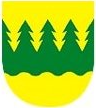 Kainuun sosiaali- ja terveydenhuollon kuntayhtymäAkuuttihoidon palvelutTyöohjeTyöohjeKainuun sosiaali- ja terveydenhuollon kuntayhtymäAkuuttihoidon palvelutLaadittuPäivitetty8.12.20193.3.2021Laatijat:Olli-Pekka KoukkariKatri MäenpääSami MäenpääMarko HoikkaJukka JuvonenLaatijat:Olli-Pekka KoukkariKatri MäenpääSami MäenpääMarko HoikkaJukka JuvonenPCIPCI antikoaguloidulla potilaalla (Marevan, Pradaxa, Eliquis, Xarelto, LixianaASA po250 mg250 mgBrilique po180 mgKlopidogreeli po600 mg Enoksapariini iv0,5 mg/kg iv0,5 mg/kg ivTrombolyysihoito < 75 vTrombolyysihoito > 75 vASA po250 mg250 mgKlopidogreeli po300 mg 75 mgEnoksapariini iv30 mgMetalyse6-10 ml, painon mukaan3-5 ml eli puolet normaalista annoksestaEnoksapariini sc1 mg/kg sc0,75 mg/kg sc